с. ТаштыпО плане работы территориальной избирательной комиссииТаштыпского района на 2021 год	В соответствии со статьей 9 статьи 26 Федерального закона от 12 июня 2020 года № 67-ФЗ «Об основных гарантиях избирательных прав и права на участие в референдуме граждан Российской Федерации», пунктом 10 статьи 7 Закона Республики Хакасия «Об избирательных комиссиях, комиссиях референдума в Республике Хакасия» территориальная избирательная комиссия Таштыпского района постановляет: 	1. Утвердить план работы территориальной избирательной комиссии Таштыпского  района на 2021 год (прилагается).	2. Разрешить председателю, заместителю председателя, секретарю территориальной избирательной комиссии Таштыпского района, в случае необходимости, изменять установленные сроки выполнения мероприятий, либо исключать мероприятие из  Плана с последующим внесение изменений в План работы.3. Направить настоящее постановление в Избирательную комиссию Республики Хакасия и разместить в разделе «Избирательная комиссия» официального сайта Администрации Таштыпского района.4. Возложить контроль за выполнением настоящего постановления на председателя территориальной избирательной комиссии Таштыпского района Т.В. Мальцеву.Председатель комиссии						  Т.В. МальцеваСекретарь комиссии				 		       Т.Н. КарамашеваПлан работы территориальной избирательной комиссииТаштыпского района на 2021 годОсновные направления работыОсновными направлениями работы территориальной избирательной комиссии Таштыпского района являются:- реализация мероприятий по подготовке и проведению в Таштыпском районе избирательных кампаний, кампаний референдумов в 2021 году (далее- избирательные кампании 2021 года); - осуществление контроля за соблюдением избирательных прав граждан Российской Федерации при подготовке и проведении выборов (референдумов), рассмотрение жалоб на решения и действия (бездействие) избирательных комиссий, комиссий референдума на территории Таштыпского района; -реализация мероприятий информационно-разъяснительной деятельности в период подготовки и проведения избирательных кампаний 2021 года на территории  Таштыпского района -оказание правовой, методической, организационно-технической, информационной помощи участковым избирательным комиссиям избирательных участков №№ 329-354  в Таштыпском районе;- взаимодействие с органами местного самоуправления в Таштыпском районе по вопросам содействия избирательным комиссиям в реализации их полномочий по подготовке и проведению выборов, в том числе по обеспечению избирательных прав отдельных категорий избирателей;- взаимодействие с региональными и местными отделениями политических партий по вопросам их участия в избирательных кампаниях, оказание методической и консультативной помощи местным отделением политических партий по вопросам практического применения законодательства Российской Федерации о выборах и референдумах, постановлений и иных нормативных актов Центральной избирательной комиссии Российской Федерации, Избирательной комиссии Республики Хакасия, территориальной избирательной комиссии Таштыпского района;- участие в мероприятиях, проводимых Избирательной комиссией Республики Хакасия, исполнение нормативных правовых актов, принятых вышестоящими избирательными комиссиями;- контроль за осуществлением регистрации (учета) избирателей, участников референдума, составление и уточнение списков избирателей на проводимых выборах;- контроль за целевым расходованием средств, выделенных на подготовку и проведение выборов:- взаимодействие с правоохранительными органами по вопросам обеспечения законности и общественного порядка в период подготовки и проведения выборов на территории Таштыпского района;- взаимодействие со средствами массовой информации в целях обеспечения открытости и гласности избирательных процедур в Таштыпском районе и освещения деятельности территориальной избирательной комиссии Таштыпского района;- взаимодействие с общественными организациями по вопросам повышения правовой культуры избирателей (участников референдума);- реализация плана основных мероприятий по обучению кадров участковых избирательных комиссий, других участников избирательно процесса;- подготовка и проведение заседаний территориальной избирательной комиссии Таштыпского района;- обеспечение работы по размещению в сети Интернет информации о деятельности территориальной избирательной комиссии;- актуализация сведений по членам участковых избирательных комиссий избирательных участков №№329-354 и кандидатурам, зачисленным в резерв составов участковых комиссий Таштыпского района, проведения мероприятий по формированию резерва составов участковых комиссий; - организация и проведение архивной работы с документами, составление описей дел постоянного хранения, делопроизводством в территориальной избирательной комиссии Таштыпского района; - осуществление работы Экспертной комиссии территориальной избирательной комиссии Таштыпского района по определению исторической, научной и практической ценности документов.        II. Вопросы для рассмотрения на заседанияхтерриториальной избирательной комиссии Таштыпского районаЯнварьО плане мероприятий в рамках Дня молодого избирателя в Таштыпском районе в 2021 году.Е.В. Крысенко В.С. МатеровФевральО плане взаимодействия территориальной избирательной комиссии Таштыпского района с общественными организациями инвалидов в Таштыпском районе на 2021 годТ.В.МальцеваЛ.Р.ПоповаМартОб итогах проведения мероприятий в рамках Дня молодого избирателя в Таштыпском  районеЕ.В. КрысенкоАпрельО практике работы членов территориальной избирательной комиссии с закрепленными участковыми избирательными комиссиями									                                        	А.В. Амзараков                                                                                                          С.А. ДьяченкоМайО работе в дошкольных детских учреждения Таштыпского района по повышению правовой культуры будущих избирателейЛ.Р.ПоповаВ.С.МатеровО плане работы территориальной избирательной комиссии Таштыпского района по повышению правовой культуры будущих избирателей в летний период 2021 года                                                                                                       Т.Н. КарамашеваВ.С. Матеров О практике работы по взаимодействию с политическими партиями, представленными на территории Таштыпского района                                                                                                       С.А. ДьяченкоИюньОб организации обучения кадров участковых избирательных комиссий и других  участниках избирательного процесса в Таштыпском районе в 2021годуО календарном плане мероприятий по подготовке и проведению выборов на территории Таштыпского района, назначенных на единый день голосования  19 сентября 2021 годаОб организации работы «Горячей линии» связи с избирателями в территориальной избирательной комиссии Таштыпского района при подготовке и проведении выборов на территории Таштыпского района назначенных на единый день голосования 19 сентября 2021 годаО режиме работы территориальной избирательной комиссии Таштыпского района в период выдвижения и регистрации кандидатов на выборах на территории Таштыпского района, назначенных на единый день голосования 19 сентября 2021 годаТ.В. МальцеваЛ. Р. ПоповаТ.Н. КарамашеваИюль О распределении средств местных бюджетов, выделенных на подготовку и проведение выборов избирательными комиссиями Таштыпского района Т.В. МальцеваО проведении выборных мероприятий в детском оздоровительном лагере «Серебренный ключ»                                                                                                          Е.В. Крысенко О формировании резерва состава участковых избирательных комиссий Таштыпского района                                                                                                                                                                          Л. Р. ПоповаО предложении перечня специальных мест для размещения печатных предвыборных агитационных материалов кандидатов при проведении выборов на территории Таштыпского района, назначенных на единый день голосования 19 сентября 2021 года О перечне избирательных участков, на которых будет применятся технология изготовления протоколов участковых избирательных комиссий об итогах голосования с машиночитаемым кодом(QR- кодом)  на выборах в   Таштыпском районе в единый день голосования 19 сентября 2021 годаТ.В. МальцеваЛ.Р. Попова О состоянии избирательных участков на территории Таштыпского районаВ.С. МатеровС.А. ДьяченкоАвгустО работе территориальной избирательной комиссии Таштыпского района по организации обучения и тестирования членов участковых  избирательных комиссийТ.В. МальцеваТ.Н. КарамашеваО рассмотрении поступивших в избирательную комиссию жалоб и заявлений                                                                                                          А.П. СагалаковОб утверждении формы и текста избирательных бюллетенейЛ.Р. ПоповаТ.Н. Карамашева СентябрьО готовности участковых избирательных комиссий Таштыпского района к проведению единого дня голосования 19 сентября 2021 годаТ.В. Мальцева,В.С. Матеров, Члены ТИК, Председатели УИКОктябрьОб отчете территориальной избирательной комиссии Таштыпского района о расходовании средств  выделенных на подготовку и проведение выборов в  Таштыпском района в 2021 году                                                                     Т.В.МальцеваРабота комиссии с избирательной документацией и муниципальным архивом Таштыпского района                                                                                                                                                                                         Т.Н. Карамашева       НоябрьО плане мероприятий территориальной избирательной комиссии, приуроченных к празднованию Дня Конституции Российской ФедерацииТ.В.МальцеваВ.С. МатеровА.П.СагалаковДекабрьЛ.Р.ПоповаIII. Информационное обеспечение выборов,деятельности территориальной избирательной комиссииТаштыпского района и участковых избирательных комиссийизбирательных участков №№ 329 – 354Весь периодУчастие в мероприятиях по повышению правовой культуры избирателей, информированию избирателей, проводимых Избирательной комиссией Республики Хакасия.Подготовка и размещение информационных материалов о работе территориальной избирательной комиссии Таштыпского района, участковых избирательных комиссий избирательных участков №№ 329 – 354  в разделе «Избирательная комиссия» официального Интернет-сайта Администрации Таштыпского района, в районной газете «Земля таштыпская»                                                                                                                                                                                           Т.В.Мальцева,        Т.Н. КарамашеваИнформационное сопровождение заседаний, совещаний и иных мероприятий, проводимых территориальной избирательной комиссией Таштыпского района                                                                                                        Т.Н. КарамашеваОказание помощи участковым избирательным комиссиям в организации информационно-разъяснительной работы в период подготовки и проведения выборов  на территории  Таштыпского районаЧлены ТИК согласно закреплению за УИКIV. Мероприятия по обучению членов избирательных комиссий,иных участников избирательного процессаВ течение всего периода по отдельному плануОрганизация обучения членов территориальной избирательной Таштыпского района                                                                                            Т.В.Мальцева                                                                                          Л.Р. Попова                                                                                        Е.В. Крысенко        Организация и проведение обучающих семинаров для членов участковых избирательных комиссий и резерва составов участковых избирательных комиссий Таштыпского района  по основам избирательного процесса, вопросам организации и проведения выборов, организации работы избирательных комиссий, изучению законодательства о выборахРайонные и выездные кустовые обучающие семинары                                                                                    Председатель, члены ТИКV. Проведение совещаний, семинаровВесь периодПроведение заседаний Контрольно-ревизионной службы, а также иных служб, комиссий и рабочих групп при территориальной избирательной комиссии                                                                      Руководители КРС, рабочих групп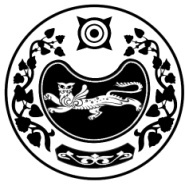 РЕСПУБЛИКА ХАКАСИЯNTHHBNJHBFKЬYFЯ ИЗБИРАТЕЛЬНАЯ КОМИССИЯ NFIТSGCRJUJ HFQJYFХАКАС РЕСПУБЛИКАPЫТАШТЫП АЙМАOЫНЫA 
ОРЫНДАOЫТАБЫO КОМИССИЯЗЫПОСТАНОВЛЕНИЕПОСТАНОВЛЕНИЕПОСТАНОВЛЕНИЕПОСТАНОВЛЕНИЕПОСТАНОВЛЕНИЕ23 декабря 2020 года            23 декабря 2020 года            № 2 /14-5№ 2 /14-5Приложениек постановлению территориальнойизбирательной комиссииТаштыпского районаот 23 декабря 2020 года 2/14-5Об отчете о работе территориальной избирательной комиссии Таштыпского района за 2021 год.Т.В. МальцеваО плане работы территориальной избирательной комиссии Таштыпского района на 2022 год. Т.В. МальцеваО работе территориальной избирательной комиссии Таштыпского района по повышению правовой культуры избирателей и других участников избирательного процесса за 2021 год. Т.В. МальцеваО плане работы территориальной избирательной комиссии Таштыпского района по повышению правовой культуры избирателей и других участников избирательного процесса на 2022 годТ.В. МальцеваО работе Контрольно-ревизионной службы при территориальной избирательной комиссии Таштыпского района за 2021 годЛ.Р. ПоповаО плане работы Контрольно-ревизионной службы при территориальной избирательной комиссии Таштыпского района на 2022 годЛ.Р. ПоповаО работе комиссии по противодействию коррупции территориальной избирательной комиссии Таштыпского района за 2020 годЛ.Р. Попова О плане работы комиссии по противодействию коррупции территориальной избирательной комиссии Таштыпского района на 2022 год